KLASA: 400-08/20-01/10URBROJ: 2113/03-03-20-6Stubičke Toplice, 26.08.2020.Na temelju članka 9a. st. 4. Zakona o financiranju javnih potreba u kulturi (Nar. nov. br. 47/90, 27/93 i 38/09) i članka 46. st. 2. t. 3. Statuta Općine Stubičke Toplice (Službeni glasnik Krapinsko-zagorske županije br. 16/09, 9/13 i 15/18), Općinski načelnik utvrđuje prijedlogODLUKE O  IZVRŠENJU PROGRAMA JAVNIH POTREBA U KULTURI ZA RAZDOBLJE 01.01.2020. DO 30.06.2020.I.Općina Stubičke Toplice u  Proračunu za 2020. godinu osigurava financijska sredstva za program javnih potreba u kulturi u iznosu od 331.050,00 kuna, a u prvom polugodištu 2020. godine izvršeno je 89.689,35 kn.II.Javne potrebe u kulturi za koje se osiguravaju sredstva iz Proračuna Općine jesu kulturne djelatnosti i poslovi te akcije i manifestacije u kulturi od interesa za Općinu Stubičke Toplice, a osobito:akcije i manifestacije u kulturi koje pridonose razvitku i promicanju kulturnog života Općine,financiranje materijalnih rashoda i rashoda za usluge poslovnog prostora čija je namjena Općinska knjižnicafinanciranje rashoda za redovnu knjižničnu djelatnost i nabavu knjiga za proračunskog korisnika Općinsku knjižnicu Stubičke TopliceIII.Program javnih potreba u kulturi obuhvaća podupiranje rada i projekata udruga s područja Općine Stubičke Toplice, sukladno rezultatima natječaja, pokroviteljstvo kulturnih manifestacija te financiranje rashoda  proračunskog korisnika Općinska knjižnica Stubičke Toplice.Izvor sredstava za financiranje javnih potreba u kulturi je proračun Općine – opći prihodi i primci.IV.Za javne potrebe u kulturi osiguravaju se sredstva kao slijedi:V.Prijedlog Odluke o izvršenju programa javnih potreba u kulturi Općine Stubičke Toplice za  razdoblje 01.01.2020. do 30.06.2020.  upućuje se Općinskom vijeću na donošenje.Općinski načelnikJosip Beljak, dipl. ing. agr.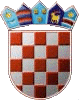 REPUBLIKA HRVATSKAKRAPINSKO-ZAGORSKA ŽUPANIJAOPĆINA STUBIČKE TOPLICENAČELNIKRedni brojNaziv aktivnostiPozicija u proračunuPlan za 2020. godinu (kn)Izvršenje 30.06.2020. (kn)1.Općinska knjižnica-materijalni rashodi i rashodi za usluge      A1051058.300,005.349,462.Projekti udruga građanaA10510225.000,007.000,003.Pokroviteljstvo manifestacijaA105103100.000,0010.153,024.Izdavanje monografije Viktor ŠipekA10510440.000,000,005.Proračunski korisnik Općinska knjižnica Stubičke TopliceA105106157.750,0067.186,87U K U P N O:U K U P N O:U K U P N O:331.050,0089.689,35